Vice President  Early Development Services Ref: PSL4101						   			           Attractive SalaryThe Netherlands									 Commensurate with experienceAre you a natural leader, able to lead and inspire others?Do you have the knowledge, expertise and experience to be seen as an SME?Are your scientific skills matched by customer facing expertise and outstanding communication skills?Our client is a leading global CRO, a company that has enjoyed significant and consistent growth and success.  They have an outstanding reputation for delivery of all aspects of full service delivery including significant investment in the development of state-of-the-art Early Development Service facilities in Europe and North America.  Their European Phase I units are newly refurbished and purpose built, providing outstanding technology, facilities, services and safety. Our client currently operates:Two new hospital based Phase 1 clinics in Europe – 140+ bedsThree smaller Eastern European Phase I clinics – 30+ bedsThree Phase I units in North America – 285+ bedsFull provision for both in-patient and out-patient trialsDedicated local laboratory facilities close to the main unitsSpecialist Intense Pharmacology Unit in Europe – 24 bedsAs Vice President Early Development Services you will be expected to provide vision, leadership and overall operationally responsibility for the highly successful business units in Europe, whilst integrating these into EDS global initiatives.The Vice President Early Development Services will be a business leader with outstanding commercial skills, communication skills, customer focus and will be a respected Subject Matter Expert in Clinical Pharmacology.You will be a key member of the Executive Leadership team with the opportunity to take on a Global Leadership role within Early Development Services.Key to your success will be your customer facing skills and ability as a Subject Matter Expert to gain the trust and confidence of your customers, to ensure that they feel comfortable that you will provide science, data and services of the highest quality and safety to develop their compound.You will be expected to have extensive knowledge and experience of cutting edge technology, including but not restricted to working with Biologics, Biosimilars, Adaptive Phase I studies, FIM, POC, Bioequivalence, Cytotoxic and Vaccine Therapies.Working with a highly effective senior management team you will help to define the long term strategy, vision, objectives, plans and programmes for assigned markets and business functions.  You will also play a key role in integrating these into the overall corporate objectives to help develop a single global focus for EDS.The successful candidate will have an advanced degree (Masters or PhD preferred), possibly an MD, with substantial executive management experience and an in-depth understanding Clinical Pharmacology and Phase I services, operationally and commercially. This is an extremely visible role, with a high level of responsibility, autonomy and influence, with an equally significant level of accountability. Corporate growth and success will be mirrored by your own personal and professional growth within this career shaping role.If you are interested in this role, please visit our website www.pharma-search.co.uk  or telephone Dr Grant Coren in strictest confidence on + 44 (0) 1442 345 340.  Alternatively, please send your CV to grant@pharma-search.co.uk.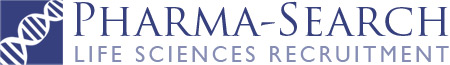 